Publicado en Madrid el 07/10/2021 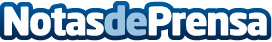 El parque empresarial español se reduce hasta niveles de 2015 La cantidad de empresas cada mil personas ha disminuido en España por sexto trimestre consecutivo. Ahora hay 28,3 firmas cada mil habitantes, cifra que conlleva un retroceso de un 1,5% en comparación con las que había hace un año y que es similar a la que se registraba en diciembre de 2015, según el Monitor Adecco de Oportunidades y Satisfacción en el EmpleoDatos de contacto:Adecco+34914325630Nota de prensa publicada en: https://www.notasdeprensa.es/el-parque-empresarial-espanol-se-reduce-hasta Categorias: Nacional Franquicias Sociedad Emprendedores Recursos humanos http://www.notasdeprensa.es